Diplom for godkjent Kvalifiseringsprøve                             Bestått Kvalifiseringsprøve             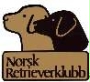 ………………………….……………………………………………….………………Arrangerende avdeling…………………………………….…..........Sted / Dato………………….....…………………………………………………………………….Hundens navn                                                             ……………………..Reg. nr. ……………………………………………………………………..DommerGjelder som bevis for bestått kvalifiseringsprøve sammen med kvittering for betalt påmeldingsavgift.